Для чего нужны игры с водой?Во-первых, снимается психическое напряжение. В процессе таких игр развиваются тактильные ощущения детей, они учатся находить с закрытыми глазами предметы. Во-вторых, в процессе игр с водой и различными игрушками формируются представления об окружающем природном мире.В-третьих, дети осваивают пространственные представления ( поверхности воды, по всей поверхности, под водой, слева, справа, в центре).В-четвертых, сравнение количества предметов, находящихся на воде и под водой  способствует развитию наглядно-действенного мышления ребенка.В-пятых, бросая в воду заданное количество игрушек, природного материала, соотнося одно количество с другим, у детей формируются количественные представления.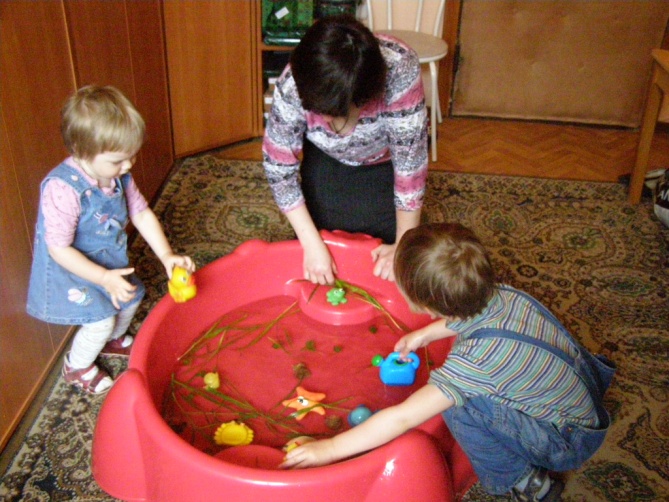 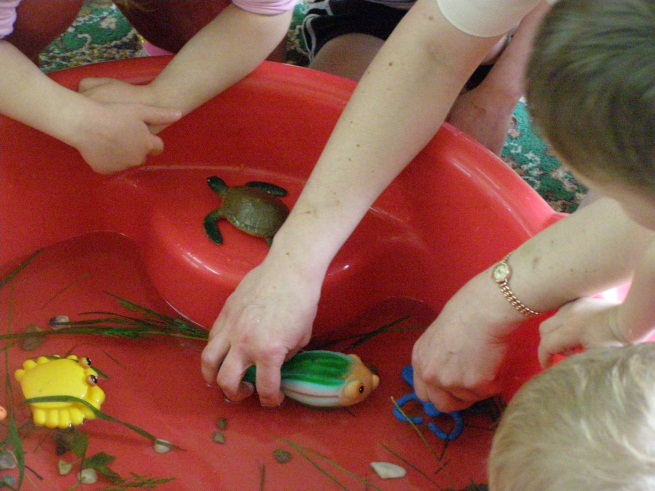 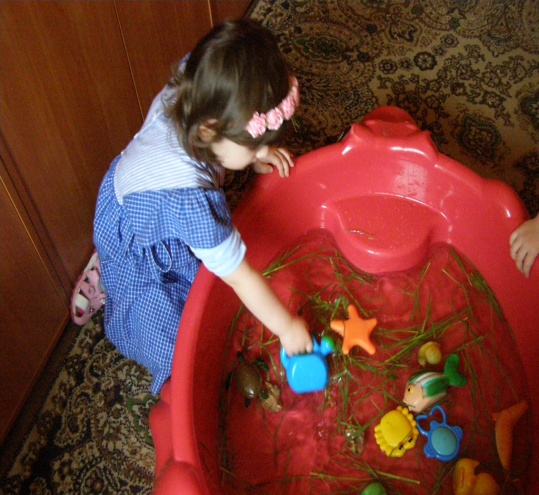 Можно использовать в играх с водой пластиковые игрушки (рыбок,      дельфинов, лягушек, уточек т.д.) 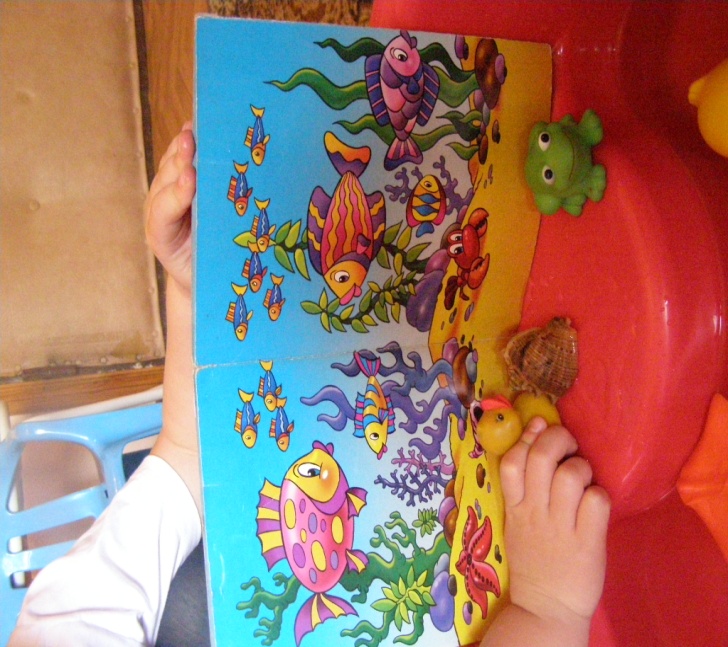 АДРЕС: 129336, г. Москваул. Стартовая, д.21, стр. 1Телефоны: (495) 475-84-72(495) 475-84-77e-mail: 1313-48@mail.ruds 1313.mskobr.ruПриглашаем к сотрудничеству!Составители:Педагог-психологВолкова Н.В.ВоспитательЖиваева Р.А.Государственное бюджетное образовательное учреждениегорода Москвы детский садобщеразвивающего вида № 1313Северо-восточного окружного управления образованияДепартамента образования города МосквыИгры с водой и их влияние на развитие детей раннего возраста.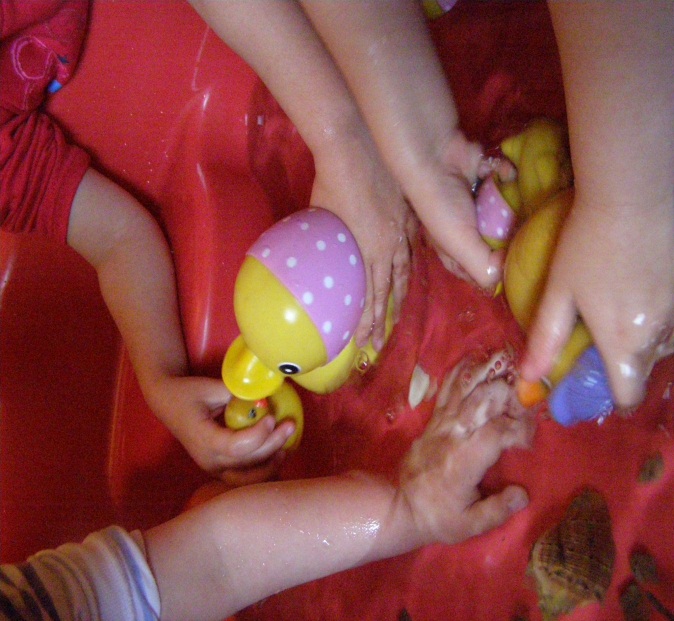 Рекомендации для родителей.Особой притягательной силой обладает вода. Теплая вода расслабляет и успокаивает.Упражнения с водой для ребенка до трех лет не имеют принципиально отдельного функционального значения. Они выполняют функцию среды для развития мелкой моторики, но, кроме этого, производят терапевтический эффект: снимают повышенную возбужденность, успокаивают ребенка. Ещё упражнения с водой являются подготовительным этапом для последующего освоения упражнений в практической жизни. 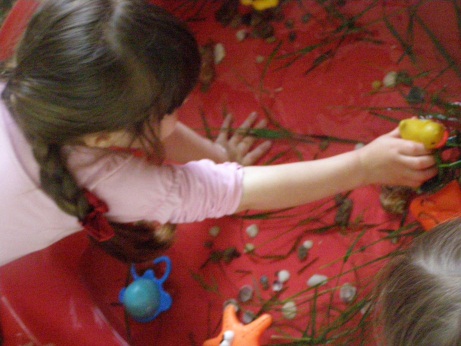 «Морские звезды»Кисти рук находятся под водой, а пальца каждой из них прижаты ко дну ванны. Ребенок должен поочередно поднять их для начала хаотично, а затем синхронно и по очереди (мизинцы, безымянные и так далее). Не забывайте хвалить ребенка, когда у него все получается правильно.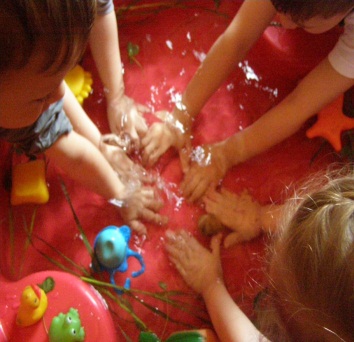 «Прекрасные дельфины»В исходном положении ладони направлены впереди и полностью выпрямлены. Нужно попросить ребенка, чтобы тот изобразил дельфинов при помощи очень плавных движений кистей, которые в процессе всего этого будут то погружаться в воду, то выныривать на поверхность.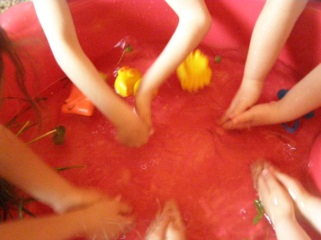 «Веселые рыбки»В исходном положении кисти зафиксированы над поверхностью воды. По команде ребенок начинает трясти ими, изображая то, как плещутся рыбки. Родитель может говорить: «Покажи мне больших рыбок. А теперь маленьких. Пусть твоя правая рука изображает больших рыбок, а левая- маленьких»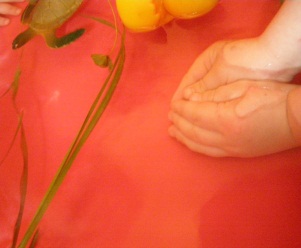 